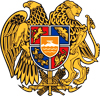 ՀԱՅԱՍՏԱՆԻ ՀԱՆՐԱՊԵՏՈՒԹՅՈՒՆ 
ԳԵՂԱՐՔՈՒՆԻՔԻ ՄԱՐԶ
ՄԱՐՏՈՒՆՈՒ ՀԱՄԱՅՆՔԱՊԵՏԱՐԱՆ
ՀԱՄԱՅՆՔԻ  ՂԵԿԱՎԱՐԻ  ՈՐՈՇՈՒՄ
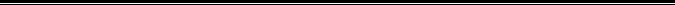 N----------- 										         11.03.2019թ.    «Ք. ՄԱՐՏՈՒՆԻ,   ՄՅԱՍՆԻԿՅԱՆ   ՓՈՂՈՑ  ԹԻՎ 35/2 ՀԱՍՑԵԻ 05-003-0450-ԾԱԾԿԱԳՐՈՎ ԱՀԱՐՈՆ ԱԴԻԼԽԱՆՅԱՆԻ ՍԵՓԱԿԱՆՈՒԹՅՈՒՆԸ  ՀԱՆԴԻՍԱՑՈՂ ՀՈՂԱՄԱՍԻ ՆՊԱՏԱԿԱՅԻՆ  ԵՎ ԳՈՐԾԱՌՆԱԿԱՆ ՆՇԱՆԱԿՈՒԹՅՈՒՆԸ    ՄԱՐՏՈՒՆԻ   ՔԱՂԱՔԻ   ԳԼԽԱՎՈՐ ՀԱՏԱԿԱԳԾԻՆ ՀԱՄԱՊԱՏԱՍԽԱՆԵՑՆԵԼՈԻ ԵՎ ՆՈՐ  ՀԱՍՑԵ ՏՐԱՄԱԴՐԵԼՈՒ    ՄԱՍԻՆ» ԹԻՎ 27 ՈՐՈՇՄԱՆ ՄԵՋ ՓՈՓՈԽՈՒԹՅՈՒՆ ԿԱՏԱՐԵԼՈՒ ՄԱՍԻՆՂեկավարվելով  «Նորմատիվ իրավական ակտերի  մասին» ՀՀ օրենքի 33-րդ հոդվածի պահանջներով Ո Ր Ո Շ ՈՒ Մ   Ե Մ`     1.  Ք. Մարտունի,   Մյասնիկյան   փողոց  թիվ 35/2 հասցեի 05-003-0450-ծածկագրով Ահարոն Ադիլխանյանի սեփականությունը  հանդիսացող հողամասի նպատակային  և գործառնական նշանակությունը    Մարտունի   քաղաքի   գլխավոր հատակագծին համապատասխանեցնելու և նոր  հասցե տրամադրելու    մասին» թիվ 27 որոշման 1-ին կետի «0,0070 հա հողամաս» բառերը փոփոխել «0,00272 հա հողամաս» բառերով:    2.Սույն որոշումն ուժի մեջ է մտնում ստորագրման պահից:        ՀԱՄԱՅՆՔԻ  ՂԵԿԱՎԱՐ`                       Ա.ԱՎԵՏԻՍՅԱՆ